2018 Balance of State Continuum of Care Application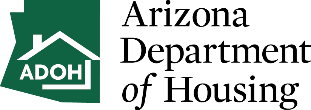 Bonus Project Scoring Worksheet (Please complete one scoring worksheet for each application)Your Name      Name of Agency      Project Name      Threshold QuestionsThreshold QuestionsThreshold QuestionsThreshold QuestionsUnresolved monitoring findingsUnresolved monitoring findingsDid the applicant have any findings? No findings –2 pointsFindings that have been resolved—1 pointsFindings that have not been resolved—O pointsCommentsCommentsCommentsPlace score hereLocal Continuum of Care involvementLocal Continuum of Care involvementIs the applicant involved with local continuum of cares (LCEH) in the communities they serveCoordinates/Facilitates LCEH-4 pointsAttends meeting-2 pointsDoes not attend meetings-0 pointsCommentsCommentsCommentsPlace score here2018 Point in Time Count2018 Point in Time CountDid the Applicant describe involvement in the local COC and participated in the Point In Time CountThe applicant participated—3 pointsThe applicant did not participate—0 PointsCommentsCommentsCommentsPlace score hereAgency OperationsAgency OperationsDid the applicant document ability to carry out the project?  Were appropriate financial operations documented?  Did the applicant present a realistic timeline to complete the project?Agency documented capacity and ability to implement project—8 pointsAgency is capable but will need assistance in developing procedures to meet ADOH/HUD Guidelines—4 pointsAgency  would need significant support to implement the project—2 points0CommentsCommentsCommentsPlace score hereBudgetBudgetBudgetBudgetBudgetBudgetDid the applicant provide a complete budget? Budget is complete and aligns with proposal narrative—8 pointsBudget is complete but does not reflect project narrative—3 pointsBudget is not complete—0 PointsCommentsCommentsCommentsPlace score hereProject InformationProject InformationProject InformationProject InformationProject DescriptionProject DescriptionDid the applicant provide a complete and clear description about the project and target populationProject Description was complete-8 pointsProject Description was adequate-4 pointsProject Description was insufficient and did not provide a full overview—0 pointsCommentsCommentsCommentsPlace score hereUnmet NeedUnmet NeedWas the unmet need in the community that this project will address described sufficiently?  Was local data used to describe need?  Was the 2018 Unsheltered Count cited as part of the data used?Unmet need information was complete and compelling—8 pointsUnmet need was adequate—4 pointsUnmet need did not provide a compelling reason for the project—0 pointsComments:Comments:Comments:Place score hereWraparound Services/  CollaborationWraparound Services/  CollaborationDid the applicant provide a clear description about how wraparounds services will be provided?  It is clear what agencies will collaborate to provide services to participants?Wraparound services and collaborations were clearly articulated—5 pointsWraparound services description was adequate—3 pointsWraparound services description was incomplete—0 pointsComments:Comments:Comments:Place score hereOutreachOutreachDid the applicant describe how outreach will take place and how participants will be identified for the project?Outreach descriptions was complete—3 pointsOutreach description was not adequate—0 pointsCommentsCommentsCommentsPlace score hereHMISHMISHMISHMISHMISHMISDid the applicant explain how they will use HMIS or if a DV provider a comparable databaseHMIS use or comparable database description was complete and clear—4 pointsHMIS use or comparable database description was adequate—2 pointsAgency did not provide sufficient information to indicate competent use of a client level database—0 pointsCommentsCommentsCommentsPlace score hereCULTURAL COMPETENCYCULTURAL COMPETENCYCULTURAL COMPETENCYCULTURAL COMPETENCYCultural CompetencyCultural CompetencyDid the applicant demonstrate cultural competency and sufficient resources to effectively serve individuals with different cultures and languagesCultural Competency was clearly demonstrated—5 pointsCultural Competency description was adequate —3 pointsAgency did not provide sufficient information to indicate that it has policies and practices that demonstrate cultural competence.—0 pointsCommentsCommentsCommentsPlace score hereCOODINATED ENTRYCOODINATED ENTRYCOODINATED ENTRYCOODINATED ENTRYCoordinated Entry (CE) and Case Conferencing (CC) Coordinated Entry (CE) and Case Conferencing (CC) Did the response include the use of the VI-SPDAT and the local coordinated entry process?  Was the process used for case conferencing described? Was there a description about how community partners are in involved in case conferencing?CE/CC activity and collaborations were clearly articulated—4 pointsCE/CC activities and collaboration was adequate—2 pointsCE/CC activities description was incomplete—0 pointsCommentsCommentsCommentsPlace score hereMAINTSTREAM RESOURCESMAINTSTREAM RESOURCESMAINTSTREAM RESOURCESMAINTSTREAM RESOURCESMainstream ResourcesMainstream ResourcesDid the response provide a sufficient overview about how the client/tenant is connected to mainstream resources?Connection to mainstream resources were clearly articulated—5 pointsDescription of connection to mainstream resources was adequate—3 pointsMainstream resources connection description was incomplete—0 pointsCommentsCommentsCommentsPlace score hereINSURANCE AND SSI/SSDIINSURANCE AND SSI/SSDIINSURANCE AND SSI/SSDIINSURANCE AND SSI/SSDIINSURANCESSDI/SOARINSURANCESSDI/SOARDid the response describe how clients/tenant are connected to insurance and SSDI benefits or a SOAR trained individual to apply for benefitsDescription articulated clearly how individuals are connected--5 pointsDescription was adequate—3 pointsDescription was incomplete—O pointsCommentsCommentsCommentsPlace score hereHOUSING FIRST/LOW BARRIERHOUSING FIRST/LOW BARRIERHOUSING FIRST/LOW BARRIERHOUSING FIRST/LOW BARRIERHousing First/Low BarriersHousing First/Low BarriersDid the applicant clearly describe how the project would be operated using the Housing First principles and that barriers are addressed and not used to prevent someone from being housed?Description articulated clearly how Housing First and Low Barriers will be implemented--8 pointsDescription was adequate—4 pointsDescription was incomplete—O pointsCommentsCommentsCommentsPlace score hereEMPLOYMENT/INCOMEEMPLOYMENT/INCOMEEMPLOYMENT/INCOMEEMPLOYMENT/INCOMEEmployment and IncomeDid the response describe how the client/tenant would be connected to employment support and what types of employment support are providedDid the response describe how the client/tenant would be connected to employment support and what types of employment support are providedDescription articulated clearly how connections to employment will be implemented--5 pointsDescription was adequate—3 pointsDescription was incomplete—O pointsCommentsCommentsCommentsPlace score hereEDUCATIONEDUCATIONEDUCATIONEDUCATIONEducationEducationIf applicable did the response describe how the agency works with homeless school liaisons or help clients/tenants in enrolling in education activities?Not ScoredCommentsCommentsCommentsPERMANENT HOUSING/MOVE UP STRATGEYPERMANENT HOUSING/MOVE UP STRATGEYPERMANENT HOUSING/MOVE UP STRATGEYPERMANENT HOUSING/MOVE UP STRATGEYPermanent HousingPermanent HousingDid the response describe how clients/tenants will be supported in remaining or obtaining permanent housingDescription articulated clearly how connections to permanent housing will be implemented--8 pointsDescription was adequate—4 pointsDescription was incomplete—O pointsCommentsCommentsCommentsPlace score hereDOMESTICE VIOLENCE/HUMAN TRAFFICKING SURVIVORSDOMESTICE VIOLENCE/HUMAN TRAFFICKING SURVIVORSDOMESTICE VIOLENCE/HUMAN TRAFFICKING SURVIVORSDOMESTICE VIOLENCE/HUMAN TRAFFICKING SURVIVORSDomestic ViolenceDomestic ViolenceDid the response describe how the project will make a connection with DV providers and comply with VAWA?Description articulated clearly how connections to domestic violence programs will be implemented--7 pointsDescription was adequate—4 pointsDescription was incomplete—O pointsCommentsCommentsCommentsPlace score hereConsolidated PlanConsolidated PlanNot ScoredCommentsCommentsCommentsDomestic Violence Bonus Projects OnlyDomestic Violence Bonus Projects OnlyDid the response adequately describe the need for domestic violence services in their community and the agency’s experience and strategies for providing victim informed services and evidence based practices.Description articulated agency experience and demonstrated need for services and implementation of victim informed services. – 10 pointsDescription was adequate—5 pointsDescription was incomplete—O pointsCommentsCommentsCommentsPlace score hereDomestic Violence Bonus Projects OnlyDomestic Violence Bonus Projects OnlyDid the response adequately describe the agency’s familiarity, use and adherence to the AZ Service Standards for Domestic Violence Service Providers and how those standards will be incorporated into this project.Description articulated clearly how standards will be met --10 pointsDescription was adequate—5 pointsDescription was incomplete—O pointsCommentsCommentsCommentsPlace score here